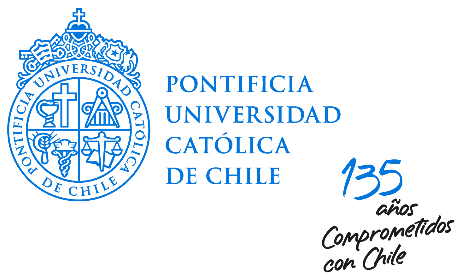 ……………….. Ciudad, ……. de ………………….. de 2023CARTA DE COMPROMISOLa Pontificia Universidad Católica de Chile otorga su patrocinio y respalda oficialmente la postulación del/de la docente ………………………………………, perteneciente a la Facultad……………., quien participa como Investigador Principal  del proyecto “………………………………………………………………………………………..………………………………………………………………………………………………………”, presentado al Decimocuarto Concurso del Fondo de Investigación y Desarrollo Educativo, FONIDE, del Ministerio de Educación.En este proyecto participarán además:…………………….…………………(nombre) como……………………………………………………(función) de la universidad ………………………………………………………………………………………………………….…………………(nombre) como……………………………………………………(función) de la universidad ………………………………………………………………………………………………………….…………………(nombre) como……………………………………………………(función) de la universidad ……………………………………………………………………………………La Universidad se compromete a entregar a este proyecto el monto de $............................................. como contribución de contrapartida, la que se hará efectiva en conformidad a la programación comprometida. Este aporte corresponde a:…………………….…………………………………………………………………………………………………………………………………………………………………………….………………………………………………………………………………………………………………………………………………………Pedro BouchonVicerrector de InvestigaciónPontificia Universidad Católica de Chile